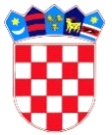 REPUBLIKA HRVATSKADUBROVAČKO-NERETVANSKA ŽUPANIJAOPĆINA TRPANJOPĆINSKO VIJEĆEKLASA: 021-05/21-01/01URBROJ: 2117/07-01/01-22-67Trpanj, 10. listopada 2022. Na temelju članka 65. stavka 3. i članka 90.  Poslovnika Općinskog vijeća Općine Trpanj (Službeni glasnik Dubrovačko-neretvanske županije br. 6/13, 4/21), sazivam 07. sjednicu Općinskog vijeća za dan                                                 18. listopada 2022. godine (utorak)				                   u  17.00 sati                                                 u dvorani Osnovne škole TrpanjPredlažem slijedeći: 	               D N E V N I    R E DAktualni satUsvajanje zapisnika s 06. sjednice VijećaDonošenje godišnjeg izvještaja o izvršenju Proračuna Općine Trpanj za 2021.godinuUsvajanje Izvještaja o izvršenju Programa održavanja komunalne infrastrukture u 2021.godiniUsvajanje Izvještaja o izvršenju Programa  građenja objekata i uređaja komunalne infrastrukture u 2021. GodinuDonošenje polugodišnjeg izvještaja o izvršenju Proračuna Općine Trpanj za razdoblje 01.01. – 30.06.2022.godineDonošenje Odluke o financiranju političkih stranaka i nezavisnih vijećnika zastupljenih u Općinskom vijeću Općine Trpanj u 2022.godiniDonošenje Odluke o 2.izmjenama i dopunama Odluke o koeficijentima za obračun plaće službenika i namještenika u Jedinstvenom upravnom odjelu Općine TrpanjDonošenje Odluke o plaći i drugim pravima iz rada općinskog načelnika Općine TrpanjRazmatranje ponude Joze Šegetina za prodaju Općini Trpanj čest.zem.77  (p=126 m2) i ponude Joze i Ante Slejko za prodaju čest.zem. 86/2 (p=36 m2), obje k.o. Trpanj.Predsjednik Općinskog vijeća          Ivan Veić, v.r.